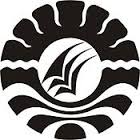 	SKRIPSI 	PENGEMBANGAN MODEL BERMAIN DENGAN MEDIA KARTU GAMBAR UNTUK MENINGKATKAN KEMAMPUAN BERBICARA PADA ANAK DI TAMAN KANAK-KANAK ASTRI KECAMATAN BIRINGKANAYA KOTA MAKASSAR RUSMAH PROGRAM STUDI PENDIDIKAN GURU ANAK USIA DINIFAKULTAS ILMU PENDIDIKANUNIVERSITAS NEGERI MAKASSAR2016